https://padlet.com/mass1419/padlet-87legi99yh2zqu08 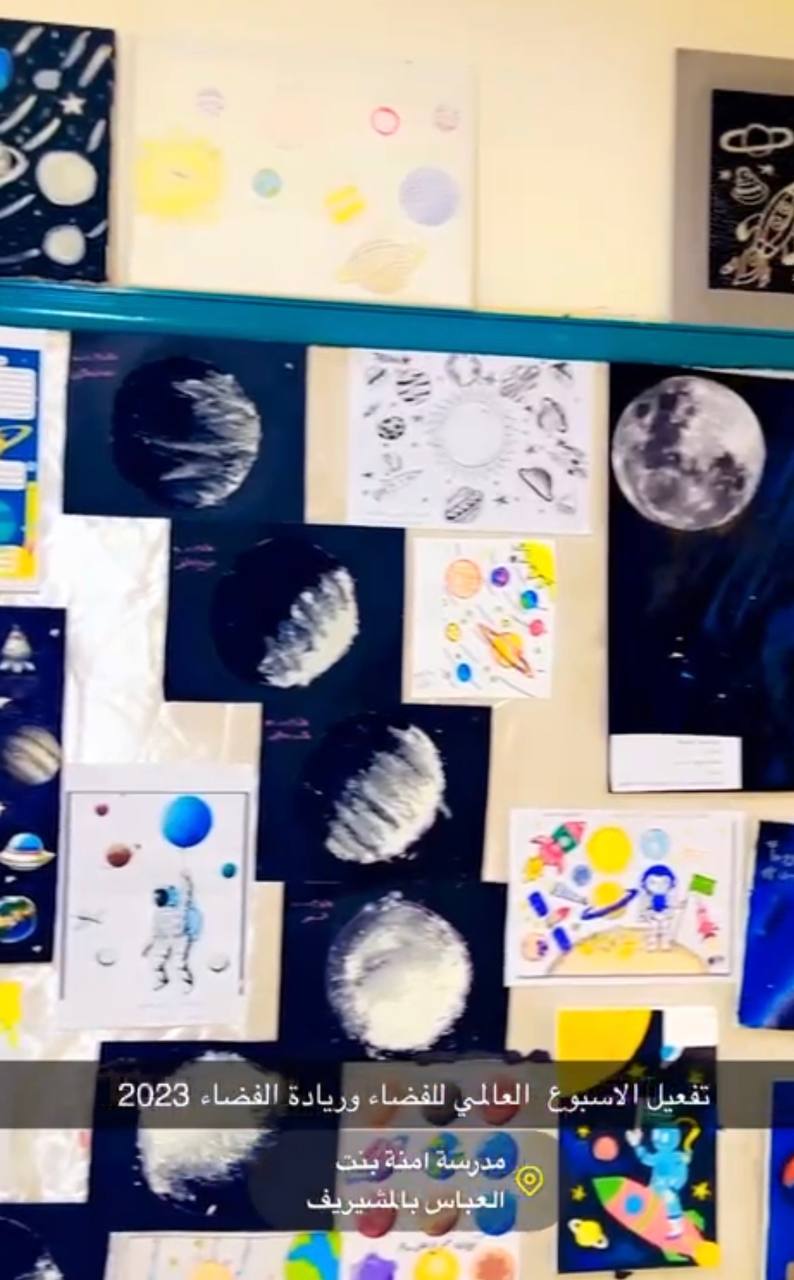 